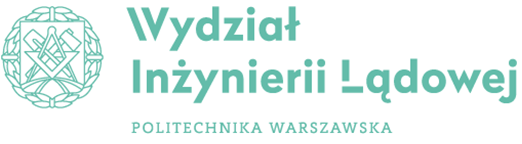 Wydział Inżynierii Lądowej Politechniki WarszawskiejDZIENNIK PRAKTYK ZAWODOWYCHImię i nazwisko studenta …………………………………………………………Nr albumu ………………………..Grupa ……….. rok akad. …………………………..Nazwa zakładu pracy ………………………………………………………………………………….Nazwa inwestycji lub lokalizacja …………………………………………………………………Imię, nazwisko i stanowisko opiekuna praktyk  ……………………………………………………..Data rozpoczęcia praktyki: ……………………………………………Data zakończenia praktyki: …………………………………….Zaliczenie praktyki:Ocena …………. Punkty ECTS ………				……….………………………………………….						Data i podpis Pełnomocnika Dziekana ds. Praktyk WIL PW SPRAWOZDANIE - KARTA PRACYOpinia na temat przebiegu praktyki:Data i podpis opiekuna praktyki……………………………………………TydzieńDatyzakres wykonywanych pracPodpis  opiekuna praktyki123456789101112